PRESSEMITTEILUNGSchwerin/Stralsund_07.04.2022Solarstrom rund um die UhrBedeutung von Speichermedien nimmt in Zukunft für Unternehmen weiter zuSCHWERIN / STRALSUND_Speichersysteme werden in Zukunft für Unternehmen immer wichtiger. „Denn für die maximale Nutzung der sauberen Energie aus Solar- und Windenergieanlagen sind Speicher unerlässlich und bringen auch wirtschaftlich Vorteile“, so Arne Rakel. Der Technische Berater der Landesenergie- und Klimaschutzagentur Mecklenburg-Vorpommern, kurz LEKA MV zeigte dazu auf dem jüngsten Online-Stammtisch der Kampagne „MVeffizient“ am 5. April, wie mit Hilfe eines Speichers sonnenfreie Zeiten ohne Netzstrom überbrückt und Lastspitzen ausgeglichen werden können. Er präsentierte den mehr als 50 teilnehmenden Unternehmern den aktuellen Stand der Technik sowie die wirtschaftlichen und rechtlichen Rahmenbedingungen und stellte entsprechende Fördermöglichkeiten für Speicher vor. Für Katja Rumstich ein aktuell sehr relevantes Thema: „Wir haben bereits seit Jahren auf einigen Dächern unserer Unternehmensgebäude PV-Anlagen installiert – aber eben als reine Volleinspeiser. Wir überlegen jetzt, noch eine weitere Anlage zu installieren und deren Ertrag für die Eigenversorgung zu nutzen. Da könnte ein Speicher die richtige Ergänzung sein“, erklärt die Geschäftsführerin der Volker Rumstich Transport GmbH aus Parchim. Außerdem fallen bei dem Unternehmen in naher Zukunft bereits einige Anlagen aus der zeitlich befristeten Einspeisevergütung heraus, deren Strom dann ebenfalls für den Eigenbedarf genutzt werden soll. Unternehmerin Rumstich und die anderen Teilnehmer des Online-Stammtisches erfuhren zudem von Torsten Nowack, Geschäftsführer der Firma Solar Nowack aus Augzin bei Goldberg, worauf bei der Planung und dem Einbau von Solarstromspeichern in Gewerbeobjekten zu achten ist und welche Erfahrungen er gemacht hat. Er stellte in diesem Zusammenhang auch einige Referenzprojekte vor. „Ganz abgesehen von Fördermitteln und Zuschüssen, über die viel diskutiert werden: Entscheidend ist, dass derzeit die Stromgestehungskosten einer PV-Anlage bei sieben bis acht Cent je Kilowattstunde betragen. Und für kleine und mittlere Betriebe kommt noch hinzu, dass eine PV-Anlage zu den beweglichen Wirtschaftsgütern zählt. Damit können Gewerbetreibende unter bestimmten Voraussetzungen bereits im Jahr der Anschaffung bis zu 40 Prozent der Anschaffungskosten gewinnmindernd geltend machen. Auch das ein wirtschaftlicher Vorteil für Unternehmen und ein weiteres Argument für die Investition in eine PV-Anlage.“ Wie weit fortgeschritten diese Technologien bereits sind und wohin die Reise im Bereich Speicher in Zukunft geht, verdeutlichte Jost Broichmann – eine Koryphäe auf dem Gebiet. Broichmann selbst hat bereits in früheren Jahren Speicher für die WEMAG entwickelt und gebaut und ist heute unter anderem in der Geschäftsentwicklung einer Schweizer Firma tätig, die Energiespeicher bis in die Megawatt-Klasse entwickelt und baut.    Seit April 2018 informiert die Landesenergie- und Klimaschutzagentur Mecklenburg-Vorpommern GmbH (LEKA MV) mit ihrer Kampagne MVeffizient Firmen über das Thema Energieeinsparung. Hierzu führt die LEKA MV Stammtische in ganz Mecklenburg-Vorpommern sowie online durch.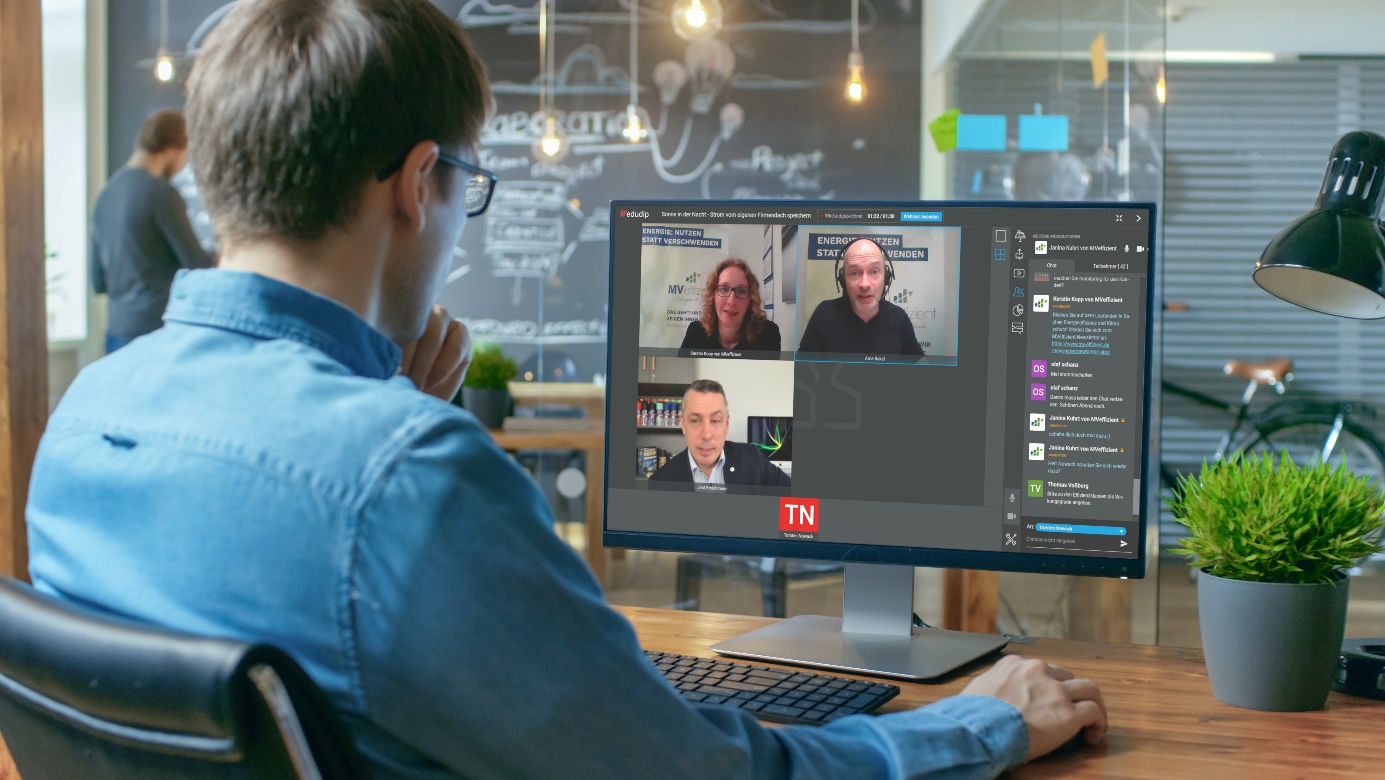 BU: Mehr als 50 Unternehmer aus MV informierten sich beim MVeffizient-Stammtisch über PV-Speicher (Foto: LEKA MV)Über die Landesenergie- und Klimaschutzagentur Mecklenburg-Vorpommern GmbH Die Landesenergie- und Klimaschutzagentur Mecklenburg-Vorpommern GmbH (LEKA MV) mit Standorten in Stralsund, Schwerin und Neustrelitz wurde 2016 gegründet, um die Energiewende in Mecklenburg-Vorpommern voranzutreiben. Damit Strom und Wärme künftig größtenteils aus erneuerbaren Energien bezogen und der Ausstoß von Treibhausgasen auf ein Minimum reduziert werden, zeigt LEKA MV wie öffentliche Einrichtungen, Unternehmen sowie Privatpersonen achtsam mit Ressourcen umgehen können. Dabei stehen für die insgesamt 13 Mitarbeiter Themen wie die Akzeptanz erneuerbarer Energien, Energieeffizienz in Unternehmen, Klimaschutz in Kommunen und das Umweltbewusstsein jedes Einzelnen im Fokus.Über die Kampagne MVeffizientMVeffizient ist die Kampagne für mehr Energieeffizienz in Mecklenburg-Vorpommern und wird von der Landesenergie- und Klimaschutzagentur Mecklenburg-Vorpommern GmbH (LEKA MV) im Auftrag des Energieministeriums durchgeführt. Insgesamt informieren drei Mitarbeiter und Mitarbeiterinnen Firmen rund um die Themen Energieeffizienz und mögliche Energieeinsparmaßnahmen. Die Kampagne wird bis Juni 2022 durchgeführt und mit Mitteln aus dem Europäischen Fonds für Regionale Entwicklung (EFRE) gefördert. Weitere Infos unter: www.mv-effizient.de. Fotos und Text stehen unter folgendem Link zum Download zur Verfügung: https://www.mv-effizient.de/presse/pressemitteilungen/ bzw. www.mv-effizient.de/presse/pressematerial/ Pressekontakt: Landesenergie- und Klimaschutzagentur Mecklenburg-Vorpommern GmbHPeter TäufelFreier Mitarbeiter PressearbeitHauptstr. 4323996 Bad KleinenE-Mail: Leokor@web.deTel: 0173 - 3525782